КОМИТЕТ ПО ОХРАНЕ, ИСПОЛЬЗОВАНИЮ И ВОСПРОИЗВОДСТВУОБЪЕКТОВ ЖИВОТНОГО МИРА РЕСПУБЛИКИ АЛТАЙПРИКАЗот 11 января 2024 г. N 2О СОЗДАНИИ ОБЩЕСТВЕННОГО СОВЕТА ПРИ КОМИТЕТЕ ПО ОХРАНЕ,ИСПОЛЬЗОВАНИЮ И ВОСПРОИЗВОДСТВУ ОБЪЕКТОВ ЖИВОТНОГО МИРАРЕСПУБЛИКИ АЛТАЙВ соответствии с Федеральным законом от 21 июля 2014 года N 212-ФЗ "Об основах общественного контроля в Российской Федерации", Федеральным законом от 24 апреля 1995 года N 52-ФЗ "О животном мире", Федеральным законом от 10 января 2002 года N 7-ФЗ "Об охране окружающей среды", Положением о Комитете по охране, использованию и воспроизводству объектов животного мира Республики Алтай, утвержденным постановлением Правительства Республики Алтай от 17 апреля 2008 года N 85, приказываю:1. Создать Общественный совет при Комитете по охране, использованию и воспроизводству объектов животного мира Республики Алтай.2. Утвердить прилагаемое Положение об Общественном совете при Комитете по охране, использованию и воспроизводству объектов животного мира Республики Алтай.3. Контроль за исполнением настоящего приказа оставляю за собой.ПредседательА.А.КУДАНОВУтвержденоПриказомКомитета по охране,использованию и воспроизводствуобъектов животного мираРеспублики Алтайот 11 января 2024 г. N 2ПОЛОЖЕНИЕОБ ОБЩЕСТВЕННОМ СОВЕТЕ ПРИ КОМИТЕТЕ ПО ОХРАНЕ, ИСПОЛЬЗОВАНИЮИ ВОСПРОИЗВОДСТВУ ОБЪЕКТОВ ЖИВОТНОГО МИРА РЕСПУБЛИКИ АЛТАЙI. Общие положения1. Настоящее Положение определяет цели, задачи и основы организации деятельности Общественного совета при Комитете по охране, использованию и воспроизводству объектов животного мира Республики Алтай (далее - Общественный совет).2. Общественный совет является постоянно действующим совещательно-консультативным органом при Комитете по охране, использованию и воспроизводству объектов животного мира Республики Алтай (далее - Комитет).3. Общественный совет в своей деятельности руководствуется федеральным законодательством, законодательством Республики Алтай, а также настоящим Положением.4. Общественный совет организует свою деятельность на принципах коллегиальности, сотрудничества, гласности.5. Общественный совет действует на общественных началах, принимаемые им решения носят рекомендательный характер.II. Цель и задачи Общественного совета6. Основной целью создания Общественного совета является обеспечение учета общественного мнения, предложений и рекомендаций граждан, общественных объединений и иных негосударственных некоммерческих организаций при осуществлении деятельности Комитета.7. Основными задачами деятельности Общественного совета являются:подготовка предложений и рекомендаций по приоритетным направлениям деятельности Комитета;проведение общественной экспертизы проектов нормативных правовых актов в установленной сфере деятельности Комитета;проведение независимой оценки качества работы Комитета;совершенствование механизма учета общественного мнения при принятии решений Комитетом;повышение информированности общественности по основным направлениям деятельности Комитета.III. Права Общественного совета8. Общественный совет вправе:проводить заседания по вопросам, относящимся к приоритетным направлениям деятельности Комитета;рассматривать вопросы, относящиеся к сфере деятельности Комитета;направлять в Комитет предложения по улучшению качества работы Комитета;участвовать в заседаниях Комитета по рассмотрению важнейших вопросов, относящихся к сфере деятельности Комитета.IV. Порядок формирования Общественного совета9. Членами Общественного совета могут являться граждане Российской Федерации, достигшие возраста восемнадцати лет, за исключением случаев, предусмотренных пунктом 3 раздела 4 настоящего Положения.10. В состав Общественного совета могут входить представители общественных и религиозных организаций (объединений), средств массовой информации, ученые, специалисты.11. Членами Общественного совета не могут быть ранее судимые лица, судимость у которых не снята или не погашена в установленном законом порядке.12. Общественный совет формируется в составе не менее 5 человек.13. Состав Общественного совета утверждается приказом Комитета на основании предложений общественных объединений, граждан и организаций.14. Общественный совет состоит из председателя, заместителя председателя, секретаря и членов Общественного совета.15. Председатель и заместитель председателя Общественного совета избираются из числа членов Общественного совета открытым голосованием на первом заседании Общественного совета, если за них проголосовало более половины от общего числа членов Общественного совета. Решение об избрании председателя и заместителя председателя Общественного совета оформляется протоколом заседания.16. Председатель Общественного совета:руководит деятельностью Общественного совета и организует его работу;проводит заседания Общественного совета;подписывает протоколы заседаний Общественного совета;осуществляет контроль за исполнением принятых Общественным советом решений.17. Заместитель председателя Общественного совета:председательствует на заседаниях Общественного совета в случае отсутствия председателя Общественного совета;участвует в организации работы Общественного совета и подготовке планов работы Общественного совета на соответствующий период.18. Члены Общественного совета:вносят предложения по формированию повестки дня заседаний;участвуют в подготовке материалов для заседаний Общественного совета;вносят предложения по вопросам, отнесенным к деятельности Общественного совета;участвуют в заседаниях Общественного совета, мероприятиях, проводимых Комитетом.19. Для обеспечения деятельности Общественного совета назначается секретарь Общественного совета из числа членов Общественного совета, который:ведет протоколы заседаний Общественного совета;уведомляет членов Общественного совета о дате и времени заседания Общественного совета;готовит проекты решений Общественного совета;взаимодействует с Комитетом по вопросам организационно-технического и информационного сопровождения деятельности Общественного совета.20. Полномочия члена Общественного совета прекращаются:по заявлению о выходе из состава Общественного совета;по вступлении в законную силу обвинительного решения суда;по вступлении в законную силу решения суда о признании недееспособным, безвестно отсутствующим или умершим.V. Порядок деятельности Общественного совета21. Общественный совет осуществляет свою деятельность в соответствии с планом работы, принимаемым на заседании Общественного совета и утверждаемым его председателем.22. Заседание Общественного совета считается правомочным в случае, если на нем присутствует не менее двух третей числа его членов.23. В соответствии с повесткой заседания Общественного совета на заседании могут присутствовать представители Комитета.24. Решения Общественного совета принимаются, если за него проголосовало не менее двух третей голосов членов Общественного совета, присутствующих на заседании. В случае равенства голосов правом голоса также обладает председатель Общественного совета.Член Общественного совета, не согласный с принятым решением, имеет право в письменной форме изложить особое мнение, которое прилагается к соответствующему протоколу заседания Общественного совета.25. Члены Общественного совета извещаются о месте и времени проведения заседания Общественного совета письменно не позднее чем за пять календарных дней до дня заседания.26. Общественный совет вправе создавать экспертные и рабочие группы по различным вопросам в установленной сфере деятельности.27. Организационное и техническое обеспечение деятельности Общественного совета осуществляется Комитетом.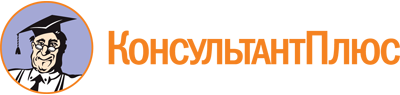 Приказ Комитета охраны животного мира Республики Алтай от 11.01.2024 N 2
(ред. от 06.02.2024)
"О создании Общественного совета при Комитете по охране, использованию и воспроизводству объектов животного мира Республики Алтай"Документ предоставлен КонсультантПлюс

www.consultant.ru

Дата сохранения: 11.06.2024
 Список изменяющих документов(в ред. Приказа Комитета охраны животного мира Республики Алтайот 06.02.2024 N 9)Список изменяющих документов(в ред. Приказа Комитета охраны животного мира Республики Алтайот 06.02.2024 N 9)